Arzt : 
Diagnose(n)			: …………………………………………..Korrigierter Fernvisus rechtes Auge     			: …………..Korrigierter Fernvisus linkes Auge			: …………..Die versicherte Person hat einen Fernvisus von
 beidseitig weniger als 0.2 						Nein   Ja  Die versicherte Person hat eine Einschränkung des Gesichtsfelds 
 auf 10 Grad Abstand vom Zentrum (20 Grad horizontaler Durchmesser)		Nein   Ja      Falls ja, wieviel Grad? 			:……………Die versicherte Person hat : 						Eine Verminderung der Sehschärfe und eine Gesichtsfeldeinschränkung  odereine andere Beeinträchtigung des Gesichtsfeldes (z.B.: sektor- oder sichelförmige Ausfälle, Hemianopsien oder Zentralskotome) welche die gleichen Auswirkungen wie ein korrigierter Fernvisus von beidseitig weniger als 0.2 oder eine Gesichtsfeldeinschränkung von 10 Grad Abstand vom Zentrum haben.								Nein   Ja Falls ja, genaue Beschreibung der Auswirkungen :						………………………………………………………………………………………………………………………….…………………………………….……………………………………………………………………………………Seit welchem Datum (Monat/Jahr)? : ..............................Wichtiger Hinweis : Bitte geben Sie den genauen Zeitpunkt an,  ab welchem eine der drei vorgenannten Voraussetzungen (Buchstaben a, b, oder c) objektiv zum ersten Mal erfüllt war.Sind Octopusberichte in Ihrem Besitz?						Nein    Ja Falls ja, bitte beilegen.Prognose : Ist eine Verbesserung möglich?						Nein     ja Datum :…………………………	Stempel und Unterschrift :	………………………………Fragebogen zur Festlegung des Anspruchsauf eine Hilflosenentschädigung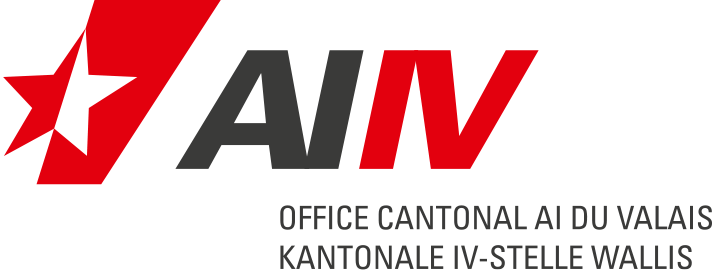 Versicherte Person (Vorname, Name), GeburtsdatumAHV-Nummer